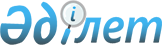 Об утверждении классификации видов работ, выполняемых при содержании, текущем, среднем и капитальном ремонтах улиц населенных пунктовПостановление акимата Актюбинской области от 22 ноября 2016 года № 485. Зарегистрировано Департаментом юстиции Актюбинской области 21 декабря 2016 года № 5167      В соответствии со статьями 27, 37 Закона Республики Казахстан от 23 января 2001 года "О местном государственном управлении и самоуправлении в Республике Казахстан", подпунктом 6-8) пункта 1-1 статьи 13 Закона Республики Казахстан от 17 июля 2001 года "Об автомобильных дорогах" акимат Актюбинской области ПОСТАНОВЛЯЕТ:

      1. Утвердить прилагаемую классификацию видов работ, выполняемых при содержании, текущем, среднем и капитальном ремонтах улиц населенных пунктов.

      2. Государственному учреждению "Управление пассажирского транспорта и автомобильных дорог Актюбинской области" обеспечить направление настоящего постановления на официальное опубликование в периодических печатных изданиях и информационно – правовой системе "Әділет".

      3. Контроль за исполнением настоящего постановления возложить на заместителя акима Актюбинской области Ж.Бексары.

      4. Настоящее постановление вводится в действие по истечении десяти календарных дней после дня его первого официального опубликования.

 Классификация
видов работ, выполняемых при содержании, текущем, среднем и капитальном ремонтах улиц населенных пунктов  1. Общие положения      1. Настоящая классификация видов работ, выполняемых при содержании, текущем, среднем и капитальном ремонтах улиц населенных пунктов (далее - классификация) определяет виды работ, выполняемых при содержании, текущем, среднем и капитальном ремонтах улиц населенных пунктов Актюбинской области.

      2. Классификация применяется для обоснования объемов дорожно-ремонтных работ и расчета финансовых средств, выделяемых из республиканского и местных бюджетов для их выполнения.

      3. В настоящей классификации используются следующие определения:

      1) улица (проезжая часть улицы) - автомобильная дорога в пределах границ населенных пунктов; 

      2) к улицам населенных пунктов относятся автомобильные дороги в пределах соответствующих административно-территориальных единиц; 

      3) текущий ремонт улиц населенных пунктов - комплекс работ, выполняемых в порядке предупреждения возникновения аварийных ситуаций, дефектов на автомобильных дорогах, а также неотложного восстановления и ремонта автомобильной дороги, проводимых в течение всего года, включая мероприятия по ремонту разрушенных участков, выполняемых маршрутным способом;

      4) средний ремонт улиц населенных пунктов - комплекс работ, связанных с восстановлением первоначальных эксплуатационных качеств улиц и дорожных сооружений;

      5) капитальный ремонт улиц населенных пунктов - комплекс работ по восстановлению и (или) улучшению транспортно-эксплуатационных характеристик улиц без изменения существующей технической категории;

      6) содержание улиц населенных пунктов - комплекс работ по поддержанию надлежащего технического состояния автомобильной дороги в пределах границ населенных пунктов, оценке ее технического состояния, а также по организации и обеспечению безопасности дорожного движения;

      7) управление эксплуатацией улиц населенных пунктов - это комплекс организационных и регламентирующих работ по обеспечению требуемого технического уровня и транспортно-эксплуатационного состояния улиц, на основе их диагностики и мониторинга, с разработкой экономически обоснованной стратегии дорожно-ремонтных работ;

      8) мониторинг состояния улиц населенных пунктов - это система наблюдений и контроля, оценки и прогноза возможных антропогенных изменений их состояния в результате эксплуатации и воздействия окружающей среды;

      9) маршрутный способ ремонта улиц населенных пунктов - это комплекс ремонтных работ, выполняемых по маршруту, включая работы по ликвидации опасных для движения транспорта дефектов и по восстановлению ровности дорожного покрытия на локальных участках;

      10) дорожная одежда - это многослойная конструкция в пределах проезжей части автомобильной дороги, воспринимающая нагрузку от автотранспортного средства и передающая ее на грунт;

      11) берма присыпная – площадка, устраиваемая на поверхности откоса насыпи или выемки предназначенная для размещения технических средств организации дорожного движения;

      12) объекты дорожной службы – дорожно-эксплуатационные комплексы, жилые дома для работников эксплуатационной службы, автобусные остановки, павильоны, площадки отдыха, площадки для кратковременной остановки автомобилей, устройства для технического осмотра автомобилей, сооружения и устройства, предназначенные для обеспечения безопасности дорожного движения, лесополосы, пункты обслуживания и охраны мостов, устройства технологической и аварийно-вызывной связи, программно-аппаратный комплекс взимания платы за проезд.

      4. Фактически выделенные денежные ресурсы на проведение работ по эксплуатации улиц населенных пунктов распределяются исходя из видов проводимых ремонтных работ, установленных на основе материалов обследования и диагностики транспортно-эксплуатационного состояния улиц населенных пунктов и дорожных сооружений, и выработанной стратегии дорожно-ремонтных работ.

      5. Классифицируемые виды работ, выполняемые при содержании, текущем, среднем и капитальном ремонтах улиц населенных пунктов выполняются в соответствии с требованиями действующих в дорожной отрасли нормативно-технических документов.

      6. Управление эксплуатацией улиц населенных пунктов включает в себя следующие работы:

      1) обоснование стратегии дорожно-ремонтных работ и планирование потребных финансовых ресурсов;

      2) обеспечение сохранности улиц населенных пунктов и предохранение их от преждевременного износа;

      3) совершенствование технологии и организации работ по ремонту и содержанию улиц населенных пунктов;

      4) организация, координация, регулирование и контроль за выполнением работ по управлению эксплуатацией улиц населенных пунктов;

      5) техническое сопровождение и мониторинг участков улиц населенных пунктов в рамках работ по текущему, среднему и капитальному ремонту.

      7. В состав работ по диагностике и мониторингу улиц населенных пунктов входят следующие виды работ:

      1) систематические (весенние, осенние и месячные) осмотры улиц населенных пунктов с оценкой качества их содержания;

      2) визуальное и инструментальное обследования транспортно-эксплуатационного состояния улиц населенных пунктов;

      3) учет интенсивности и состава движения транспорта на дорогах улиц населенных пунктов;

      4) техническая экспертиза объектов, в том числе оценка качества материалов и работ, в случаях чрезвычайных и иных ситуаций, требующих принятия неотложных решений.

 2. Содержание улиц населенных пунктов      8. Работы по содержанию улиц населенных пунктов осуществляется непрерывно в течение всего года.

      В целях своевременного проведения работ по содержанию улиц населенных пунктов, их визуальный осмотр осуществляется ежедневно посредством патрулирования.

      9. В результате проведения работ по содержанию улиц населенных пунктов обеспечивается бесперебойное, безопасное и удобное движение транспортных средств, в течение всего года.

      10. Работы по содержанию осуществляются без проектной документации. Их планируют на основе результатов осмотров улиц населенных пунктов по ведомостям дефектов, в пределах средств на содержание, согласно нормативам финансирования, утвержденных действующим законодательством.

      11. Работы по содержанию улиц населенных пунктов подразделяются на содержание в весенний, летний и осенний периоды, зимнее содержание, озеленение улиц населенных пунктов.

      12. В состав работ по содержанию улиц населенных пунктов входит сбор, обработка и представление ежедневной круглогодичной информации, с содержанием операторов, в том числе:

      1) о проезжаемости на улицах населенных пунктов, включая информационное обеспечение средств массовой информации;

      2) о произошедших дорожно-транспортных происшествиях (далее - ДТП);

      3) о работах в период пропуска талых и паводковых вод;

      4) о работе снегоуборочных машин и механизмов в зимнее время;

      5) сбор и обработка информации, администрирование и управление единым информационным банком данных о транспортно-эксплуатационном состоянии улиц населенных пунктов.

      13. При содержании улиц населенных пунктов круглогодично выполняют следующие работы:

      1) патрульный надзор за состоянием улиц населенных пунктов;

      2) по земляному полотну и системе водоотвода:

      очистка водоотводных канав весной от снега, а летом от наносного мусора и грязи с погрузкой, вывозкой и передачей в утилизацию мусора;

      раскопка и засыпка осушительных воронок на обочинах, на пучинистых участках;

      планировка откосов, засев травами;

      окашивание и уборка скошенной травы;

      вырубка кустарников и корчевка деревьев, дикорастущей поросли на обочинах и откосах земляного полотна с уборкой, погрузкой, вывозкой и передачей в утилизацию вырубленного материала;

      планировка обочин и присыпных берм, без добавления материала;

      подсыпка, срезка и планировка обочин и берм с подсыпкой обеспечивающий безопасное движение транспортных средств, на отдельных участках;

      ликвидация пучинистых участков;

      подсыпка и укрепление обочин;

      исправление отдельных повреждений земляного полотна, водоотводов, резервов, берм, защитных, укрепительных и регуляционных сооружений с заменой отдельных элементов и использованием нового материала;

      срезка и планировка обочин и берм, с добавлением или без добавления материала, обеспечивающих безопасное движение транспортных средств;

      3) по полосе отвода:

      планировка полосы отвода для обеспечения стока воды;

      сбор мусора в полосе отвода, погрузка, вывоз и передача в утилизацию;

      вырубка и корчевка деревьев, кустарников, дикорастущей поросли, влияющих на безопасность дорожного движения, с уборкой погрузкой, вывозкой и передача в утилизацию вырубленного материала;

      окашивание полосы отвода и уборка, погрузка, вывозка и передача в утилизацию скошенной травы, камыша и бурьяна;

      4) по проезжей части с капитальными покрытиями:

      очистка и мойка проезжей части;

      использование омолаживающих жидкостей для эффективной изоляции асфальтобетонного покрытия от проникновения влаги, воздуха, от солнечной радиации, восстановления разрушенного под влиянием атмосферных воздействий битума, сохранения и восстановления водостойкости покрытий;

      заливка трещин;

      ликвидация ямочности, заделка трещин, выбоин, просадок, выравнивание кромок;

      устранение пучин на покрытии на локальных участках;

      срезка наплывов и опасных неровностей на покрытии, заделка впадин с последующим устройством шероховатой поверхностной обработки слоя износа;

      разметка проезжей части;

      ремонт и заполнение швов в цементобетонных покрытиях;

      ремонт аварийно-опасных участков маршрутным способом (устранение пучин, ремонт оснований и покрытия, ямочный ремонт, заливка трещин, устройство выравнивающего слоя, укрепление обочин, поверхностная обработка покрытий);

      при выполнении ремонта улиц населенных пунктов маршрутным способом, производится комплекс ремонтных работ, включающий работы по содержанию дорог, а также работы по ликвидации опасных для движения дефектов, выявленных по маршруту, в том числе по восстановлению ровности дорожного покрытия на локальных участках, в том числе методом ресайклинга. При маршрутном способе ремонта, ремонтные работы выполняются комбинированно на всем протяжении маршрута, в местах сосредоточения значительных деформаций и разрушений дорожного покрытия на локальных участках.

      Работы выполняются силами дорожной организации, производящей содержание улиц населенных пунктов по технологии работ, принятой для устранения соответствующих дефектов и исполнительным сметам, оформленным в соответствии с действующими положениями на основании ведомости дефектов;

      5) по проезжей части с усовершенствованными покрытиями:

      уход за участками с избытком вяжущего материала;

      заливка трещин;

      ликвидация ямочности, заделка трещин, выбоин, просадок, выравнивание кромок участка улиц;

      разметка проезжей части;

      ремонт аварийно-опасных участков маршрутным способом (устранение пучин, ремонт оснований и покрытия, ямочный ремонт, заливка трещин, устройство выравнивающего слоя, укрепление обочин, поверхностная обработка покрытий);

      при выполнении ремонта улиц населенных пунктов маршрутным способом, производится комплекс ремонтных работ, включающий работы по содержанию дорог, а также работы по ликвидации опасных для движения дефектов, выявленных по маршруту, в том числе по восстановлению ровности дорожного покрытия на локальных участках, в том числе методом ресайклинга. При маршрутном способе ремонта, ремонтные работы выполняются комбинированно на всем протяжении маршрута, в местах сосредоточения значительных деформаций и разрушений дорожного покрытия на локальных участках.

      Работы выполняются силами дорожной организации, производящей содержание улиц населенных пунктов по технологии работ, принятой для устранения соответствующих дефектов и исполнительным сметам, оформленным в соответствии с действующими положениями на основании ведомости дефектов;

      6) по проезжей части с переходными покрытиями:

      очистка покрытия от грязи;

      обеспыливание покрытия водой;

      профилирование и уплотнение покрытия с добавлением материала;

      наметание каменной мелочи и высевок на покрытие, уборка катуна;

      восстановление профиля щебеночных и гравийных покрытий.

      7) по проезжей части с грунтовыми и грунтовыми улучшенными покрытиями: 

      профилировка покрытия для устранения образовавшихся ям, колей, других неровностей с добавлением материалов;

      обеспыливание улиц населенных пунктов хлористым кальцием, битумом;

      уход за вспученными участками улиц населенных пунктов, временное ограждение, устройство и засыпка воздушных воронок, обеспечение водоотвода с поверхности дорожных покрытий и земляного полотна;

      8) по обстановке и обустройству улиц населенных пунктов, объектам организации движения, связи, освещению:

      устройство и ремонт шумовых полос, шумозащитных экранов;

      установка недостающих знаков, ограждений, исправление повреждений, полная замена щитов дорожных знаков и ограждений, установка и ремонт панно, установка и ремонт бордюрного камня, реставрация элементов обстановки пути;

      исправление отдельных повреждений и неисправностей элементов архитектурного оформления и благоустройства;

      окраска и побелка беседок, дорожных знаков, ограждений и других элементов обустройства улиц населенных пунктов, нанесение вертикальной и горизонтальной разметки;

      устройство и ремонт беседок, скамеек;

      постоянный осмотр ограждений и сигнальных столбиков, знаков, щитков, подтягивание креплений, выпрямление щитков, очистка от пыли и грязи, мойка;

      периодический осмотр автобусных остановок, площадок отдыха, туалетов, беседок, очистка от пыли, грязи и мусора, мойка;

      содержание, уход и наблюдение за исправностью средств по организации движения, связи и освещению;

      уборка посторонних предметов с проезжей части и обочин, угрожающих безопасности дорожного движения;

      поддержание в чистоте и порядке линий электроосвещения дорог, мостов, транспортных развязок, и других дорожных сооружений, монтаж новых и замена вышедших из строя ламп и светильников, проводов, кабелей, трансформаторов, опор освещения и других элементов электроосвещения, техническое обслуживание трансформаторов, поддержание в чистоте и порядке радиосвязи, интеллектуальной транспортной системы (далее - ИТС) и других средств технологической и сигнальновызывной связи, кабельной сети, а также светофорных объектов, средств организации движения, диспетчерского и автоматизированного управления движением, включая аренду каналов связи для их функционирования;

      исправление отдельных повреждений и неисправностей объектов организации движения, связи, освещения, плановый ремонт и замена узлов и деталей объектов, ИТС, в том числе придорожного оборудования, персональных рабочих станций, оргтехники Центрального управляющего пункта (далее - ЦУП), средств связи, серверного, сетевого и видеооборудования ЦУП в соответствии с требованиями паспортных данных;

      восстановление дорожной линейной телеграфной или радиосвязи и других средств технологической и сигнально-вызывной связи;

      устройство, ремонт и содержание измерительных приборов, оборудования и программные обеспечения для контроля и мониторинга движения автотранспортных средств;

      содержание и установка, и эксплуатация навигационной системы для контроля движения транспортных средств, осуществляющий содержание и ремонт улиц населенных пунктов;

      устройство на проезжей части дорожного маркера "кошачий глаз" (при необходимости);

      проведение ежегодной поверки, с получением соответствующего сертификата, измерительных приборов арок весового контроля;

      устройство контрольных постов, арок и других металлоконструкций или/и железобетонных изделий, информационных дорожных знаков и при необходимости их освещение и электроснабжение, при этом объемы работ определяются сметной документацией;

      устройство дорожных ограждений согласно требованиям безопасности дорожного устройство на существующих улицах населенных пунктов остановочных павильонов, павильонов сервиса, малых архитектурных форм, взлетно-посадочных площадок для вертолетов, площадок отдыха и переходно-скоростных полос с целью обеспечения удобства пользования для водителей и пассажиров, с учетом требований безопасности дорожного движения и при необходимости их освещение и электроснабжение, при этом объемы работ определяются технической документацией;

      9) по искусственным сооружениям:

      нанесение разметки на бордюрное ограждение проезжей части;

      устройство и исправление повреждений перил и барьерных ограждений исходя из безопасности проезда по предписанию заказчика;

      локальное восстановление окрасочного слоя (подкраска) перильного ограждения металлических элементов мостов;

      нанесение разметки на бордюрное ограждение проезжей части;

      нанесение вертикальной разметки на низ фасадных балок путепроводов над автодорогами;

      нанесение вертикальной разметки на опорах путепроводов над автодорогами;

      очистка тротуаров, проезжей части вдоль тротуаров от грязи, снега, мусора и посторонних предметов после прохода уборочной техники;

      очистка проезжей части вдоль тротуаров от снега и льда после прохода снегоуборочной техники;

      очистка водоотводных трубок от грязи, камней и снега;

      очистка водоотводных лотков под деформационными швами от наносов;

      очистка от грязи пазов для перемещения листов в деформационных швах открытого типа;

      очистка и смазка механизмов сложных конструкций деформационных швов открытого типа;

      прочистка окон в тротуарных блоках для пропуска воды;

      очистка от грязи, снега и льда пространства под криволинейным брусом барьерного ограждения между тротуаром и проезжей частью моста;

      очистка от грязи и снега перильного, барьерного ограждения, дорожных знаков;

      очистка поверхностей балок от грязи, наносного грунта, растительности;

      промывка опорных узлов балок;

      очистка от снега, грязи опорных частей;

      смазка рабочих поверхностей опорных частей графитовой композицией;

      подтяжка болтов крепления металлических опорных частей;

      очистка оголовков опор и подферменных площадок от мусора и грязи, снега и льда;

      очистка конусов и укрепления откосов от грязи, травы и кустарника;

      скалывание у опор и ледорезов льда;

      организация пропуска ледохода и паводковых вод;

      очистка смотровых приспособлений (лестниц, тележек);

      текущие и периодические осмотры мостовых сооружений;

      удаление из зоны моста кустарниковой растительности на расстоянии 15-25 метров, выше и ниже по течению и вырубка деревьев, санитарная уборка подмостовой зоны с погрузкой, вывозкой и передача в утилизацию мусора и вырубленного материала;

      очистка отверстий железобетонных труб от ила и грязи;

      закрытие осенью и открытие весной отверстий малых мостов и труб;

      пропуск ледохода, паводковых вод, предупредительные работы по защите дорог и сооружений от наводнений, наледей, заторов, лесных и степных пожаров;

      устройство, замена и ремонт отдельных элементов сооружений (опорных частей, перил, барьерных ограждений, настилов, стоек, подкосов, заборных стенок, дренажных устройств);

      локальная окраска металлических элементов мостов;

      ямочный ремонт покрытия на проезжей части мостов, путепроводов, заделка трещин на покрытии;

      мелкий ремонт деформационных швов;

      заливка мастикой деформационных швов с предварительной их очисткой от старой мастики;

      замена покрытия в зоне деформационных швов или над швом;

      заливка трещин и выбоин в асфальтобетонном покрытии тротуаров;

      заделка трещин и выбоин в цементобетонном покрытии тротуаров;

      устранение локальных мест размыва насыпи и регуляционных сооружений;

      засыпка промоин на сопряжении моста с насыпью, с одновременным устранением воды в этих местах;

      заделка воронок размыва у опор;

      10) к дополнительным работам по зимнему содержанию относятся:

      заготовка, приготовление противогололедных материалов;

      изготовление средств снегозащиты (щитов, изгородей, заборов);

      установка, разборка и ремонт снегозащитных заборов, щитов, панелей и других снегозащитных устройств;

      патрульная снегоочистка улиц населенных пунктов, расчистка улиц населенных пунктов от снежных заносов, профилировка снежного покрова проезжей части улиц населенных пунктов, удаление снежных валов с обочин, откосов и резервов;

      очистка от снежных заносов дорожных знаков и барьерного ограждения;

      обработка проезжей части фрикционными, химическими и другими противогололедными материалами, с последующей их уборкой;

      регулярная расчистка от снега и льда автобусных остановок, павильонов, площадок отдыха и объектов дорожного сервиса;

      создание снежных валов и траншей вдоль улиц населенных пунктов для задержания снега;

      установка дорожных знаков кратковременного действия на участках со скользким покрытием;

      организация круглосуточного дежурства из числа работников дорожно-ремонтной службы и дорожной техники, в сложных погодных условиях.

 3. Текущий ремонт улиц населенных пунктов      14. Текущий ремонт улиц населенных пунктов предусматривает комплекс работ, выполняемых в порядке предупреждения возникновения аварийных ситуаций, дефектов на улицах населенных пунктов, а также неотложного восстановления и ремонта улиц населенных пунктов, проводимых в течение всего года, включая мероприятия по ремонту разрушенных участков, выполняемых маршрутным способом.

      Маршрутный способ планируется на основе результатов осмотров дорог по ведомостям дефектов, в пределах средств на текущий ремонт улиц населенных пунктов, согласно нормативов финансирования. При выполнении работ маршрутным способом допускается выполнение работ на основе сметных расчетов. Не допускается недовыполнение работ по ликвидации деформаций и разрушений в рамках текущего ремонта в целях предупреждения возможного нарастания и превращения их в более значительные разрушения.

      15. При текущем ремонте улиц населенных пунктов выполняются следующие работы:

      1) по земляному полотну и водоотводу:

      подъемка и уширение небольших по протяженности участков земляного полотна на сырых и снегозаносимых местах, ликвидация пучинистых участков;

      прочистка существующих водоотводных канав, погрузка и вывозка мусора на свалку, прокопка новых канав, исправление повреждений и уменьшение крутизны откосов насыпей и выемок, исправление дренажных, защитных и укрепительных устройств, водоотводных сооружений и отводящих русел у мостов и труб;

      засев травами откосов земляного полотна и резервов, с проведением необходимых агротехнических мероприятий по созданию устойчивого дернового покрова, расчистка обвалов, оползней и селевых выносов;

      подсыпка, срезка, планировка и укрепление обочин;

      2) по дорожным одеждам, в том числе по монолитным цементобетонным покрытиям:

      восстановление изношенной поверхности сегментов, ремонт сколов и обломов плит цементобетонных покрытий, замена не подлежащих восстановлению разрушенных плит, защита цементобетонных покрытий от поверхностных разрушений;

      в том числе по сборным железобетонным покрытиям;

      ремонт и заполнение швов в железобетонных покрытиях;

      подъемка и выравнивание отдельных плит, ремонт сколов и обломов плит, замена не подлежащих восстановлению разрушенных плит, защита покрытий от поверхностных разрушений;

      3) по искусственным сооружениям:

      замена деформационных швов на тротуарах;

      замена крайних тротуарных плит сопряжения с насыпью;

      частичная замена деталей деформационных швов, имеющих стальные элементы;

      восстановление водоотводного лотка под деформационными швами;

      ремонт водоотводных трубок (наращивание трубок или устройство дополнительных трубок);

      устройство швов в покрытии в месте примыкания гидроизоляции к тротуару и заливка их мастикой;

      ремонт изоляции у водоотводных трубок;

      устранение отдельных сколов и трещин в тротуарных блоках;

      устранение проломов тротуарных плит;

      устройство изоляции или покрытие тротуаров асфальтобетоном;

      замена узлов крепления стоек перил с новой анкеровкой;

      выполнение несложных ремонтных работ на мостах (смена настилов, балочных клеток, отдельных узлов и элементов, исправление кладки, сопряжений с земляным полотном);

      восстановление или замена покрытий на проезжей части моста;

      ремонт гидроизоляции;

      ремонт и замена тротуаров, перил, бордюров;

      поверхностная герметизация трещин, заделка раковин, сколов, восстановление защитного слоя железобетонных элементов моста;

      ликвидация промоин у опор и регуляционных сооружений;

      замена заклепок на высокопрочные болты;

      расшивка швов облицовки, инъекцирование растворов в трещины;

      торкретирование трещин в конструкциях, ремонт кладки, штукатурки, частичная смена заклепок;

      герметизация узлов примыкания переходных плит к открылкам;

      устранение протекания деформационных швов подтяжкой болтов;

      приварка в деформационных швах скользящих листов (в случае их отрыва), установка недостающих пружин;

      мелкий ремонт механизмов и конструкций деформационных швов;

      ремонт гидроизоляции труб с конопаткой и заделкой швов между их звеньями и секциями;

      замена отдельных заклепок, исправление незначительных деформаций элементов металлических пролетных строений;

      4) по обстановке и обустройству улиц населенных пунктов, объектам организации движения, связи, освещения:

      ремонт существующих и устройство новых тротуаров и пешеходных дорожек, в том числе надземных переходов на участках улиц населенных пунктов;

      ремонт съездов и переездов;

      ремонт сигнализации, объектов организации дорожного движения (светофоры, электронные и дорожные знаки, информационные табло), средств связи и освещений.

      16. При ликвидации опасных дефектов и значительных деформаций, и разрушений дорожного покрытия на локальных участках выполняется кирковка локальных мест по ширине покрытия, с целью устранения опасных деформаций и неровностей, с последующим использованием полученного материала для слоя основания и укладкой нового слоя покрытия.

 4. Средний ремонт улиц населенных пунктов      17. Средний ремонт улиц населенных пунктов предусматривает периодическое выполнение работ, связанных с восстановлением первоначальных эксплуатационных качеств улиц населенных пунктов.

      18. При среднем ремонте улиц населенных пунктов производят периодическое восстановление слоя износа и ровности дорожных покрытий, а также исправление повреждений земляного полотна, водоотвода, искусственных, защитных, укрепительных, регуляционных и других дорожных сооружений.

      Объемы работ по среднему ремонту определяются сметным расчетом, составляемым на основании ведомостей дефектов, с прохождением ведомственной экспертизы.

      19. При среднем ремонте улиц населенных пунктов выполняют следующие работы:

      1) по земляному полотну и водоотводу:

      подъемка и уширение небольших по протяженности участков земляного полотна на сырых и снегозаносимых местах, ликвидация пучинистых участков;

      прочистка существующих водоотводных канав, погрузка и вывозка мусора на свалку, прокопка новых канав, исправление повреждений и уменьшение крутизны откосов насыпей и выемок, исправление дренажных, защитных и укрепительных устройств, водоотводных сооружений и отводящих русел у мостов и труб;

      подсыпка, срезка, планировка и укрепление обочин;

      2) по дорожным одеждам:

      устройство поверхностных обработок, в том числе с использованием усовершенствованных смесей;

      восстановление изношенных верхних слоев усовершенствованных покрытий и устройство дорожной одежды на отдельных и пучинистых участках, с разборкой существующей дорожной одежды и стабилизацией грунта с устройством, в необходимых случаях, выравнивающего слоя и поверхностной обработки или слоя износа на всем протяжении ремонтируемого участка;

      регенерация усовершенствованного покрытия, имеющего наплывы, колеи, гребенку и другие деформации, и дефекты, с добавлением необходимого количества асфальтобетонной смеси;

      кирковка или ресайклирование усовершенствованного покрытия, имеющего наплывы, колеи, гребенку и другие деформации, и дефекты, с добавлением необходимого количества нового материала и использованием полученного материала для устройства основания дорожной одежды, с последующей укладкой поверх него слоя асфальтобетонного покрытия или слоя износа;

      устройство опытных участков с применением новых материалов и технологий производства работ и мониторинг за ними;

      по монолитным цементобетонным покрытиям:

      замена не подлежащих восстановлению изношенных плит цементобетонных покрытий, нарезка продольных или поперечных бороздок на цементобетонных покрытиях;

      по сборным железобетонным покрытиям:

      замена изношенных плит, подъемка или выравнивание отдельных плит железобетонных покрытий;

      устройство защитного слоя, ремонт стыков плит железобетонных и сегментов цементобетонных покрытий на большом протяжении, укладка на отдельных участках слоя асфальтобетона;

      по грунтовым покрытиям:

      восстановление профиля щебеночных и гравийных покрытий, а также грунтовых дорог с добавлением материалов;

      улучшение проезжей части гравийных и грунтовых дорог вяжущими и обеспыливающими материалами;

      разметка проезжей части на ремонтируемых участках;

      3) по искусственным сооружениям:

      восстановление водоотводного лотка под деформационными швами;

      ремонт водоотводных трубок (наращивание трубок или устройство дополнительных трубок);

      устройство швов в покрытии в месте примыкания гидроизоляции к тротуару и заливка их мастикой;

      ремонт изоляции у водоотводных трубок;

      ремонт узлов сопряжения моста с насыпью при просадке более десяти сантиметров (выравнивание за счет дополнительного покрытия с досыпкой щебня);

      замена крайних тротуарных плит сопряжения с насыпью;

      устранение отдельных смещений переходных плит с восстановлением дорожной одежды;

      засыпка грунта под переходные плиты при его вымывании со вскрытием плит;

      частичная замена деталей деформационных швов, имеющих стальные элементы;

      замена деформационных швов закрытого типа с мастичным и резиновым заполнителем, когда работы выполняются в уровне дорожной одежды;

      замена деформационных швов на тротуарах;

      выравнивание покрытия тротуара, устройство нового покрытия;

      заделка выбоин широких щелей в тротуарных блоках, обработка фасада тротуаров защитным покрытием;

      устранение отдельных сколов и трещин в тротуарных блоках;

      зачеканка и изоляция стыков тротуарных блоков;

      восстановление тротуаров, усиление или замена отдельных поврежденных блоков;

      устранение проломов тротуарных плит;

      устройство изоляции или покрытие тротуаров асфальтобетоном;

      ремонт отдельных секций, усиление анкеровки отдельных стоек перил;

      замена перил по всей длине или на части длины мостового сооружения;

      окраска перил по всей длине;

      замена узлов крепления стоек перил с новой анкеровкой;

      гидрофобизация или окраска всех поверхностей бетона конструкций (плит, ребер балок, арок);

      ремонт стыков диафрагм;

      частичная перестройка или ремонт мостов и путепроводов, а также полная или частичная перестройка водопропускных труб, с доведением их габаритов и расчетных нагрузок до норм, соответствующих технической категории, установленной для ремонтируемой дороги, утвержденной технической документацией;

      выполнение несложных ремонтных работ на мостах (смена настилов, балочных клеток, отдельных узлов и элементов, исправление кладки, сопряжений с земляным полотном);

      контроль строительного подъема в предварительно-напряженных железобетонных и металлических пролетных строениях;

      восстановление или замена покрытий на проезжей части моста;

      зачеканка щелей в тротуарных блоках, укладка покрытий на тротуарах;

      ремонт или реконструкция ограждений;

      ремонт деформационных швов с заменой материалов и конструкций;

      ремонт гидроизоляции;

      ремонт и замена тротуаров, перил, бордюров;

      улучшение водоотвода на проезжей части моста, замена водоотводных трубок и окон;

      гидроизоляция фасадных поверхностей железобетонных конструкций, окраска поверхностей главных балок;

      поверхностная герметизация трещин, заделка раковин, сколов, восстановление защитного слоя железобетонных элементов моста;

      сплошная окраска металлических пролетных строений;

      восстановление объединения балок между собой;

      ремонт дренажа и водоотвода, сопряжений моста с насыпью с заменых переходных плит;

      ремонт укреплений откосов земляного полотна и регуляционных сооружений;

      ликвидация промоин у опор и регуляционных сооружений;

      усиление отдельных элементов в металлических пролетных строениях, выправка элементов решетки на мостах со сквозными фермами;

      замена заклепок на высокопрочные болты;

      ремонт и восстановление проектного положения опорных частей;

      ремонт и восстановление сливов на опорных площадках;

      расшивка швов облицовки, инъекцирование растворов в трещины;

      ремонт и восстановление смотровых устройств пролетных строений и опор;

      усиление опорных частей в местах опирания железобетонных пролетных строений;

      замена или ремонт отдельных звеньев и оголовков труб, исправление изоляции и стыков;

      ремонт подпорных стен, укрепительных и регуляционных сооружений, галерей и навесов, а также замена их отдельных элементов;

      4) по обстановке и обустройству улиц населенных пунктов, объектам организации движения, связи, освещению:

      устройство новых и ремонт существующих тротуаров и пешеходных дорожек на участках дорог, проходящих через населенные пункты;

      устройство новых отдельных ограждений, установка новых и замена (восстановление) дорожных знаков и направляющих устройств на ремонтируемых участках, ремонт ограждений, включая архитектурное оформление и благоустройство отдельных развязок, площадок отдыха, стоянок автомобилей, достопримечательных мест;

      ремонт съездов и переездов;

      устройство и ремонт сигнализации, объектов организации дорожного движения (светофоры, электронные и дорожные знаки, информационные табло), средств связи и освещений;

      восстановление дорожных информационных систем и комплексов, знаков и табло индивидуального проектирования, элементов и систем диспетчерского и автоматизированного управления дорожным движением; автономных и дистанционно управляемых знаков и табло со сменной информацией, светофорных объектов;

      5) другие виды работ, обеспечивающие восстановление эксплуатационного состояния улиц населенных пунктов и безопасность движения транспортных средств.

 5. Капитальный ремонт улиц населенных пунктов      20. Капитальный ремонт улиц населенных пунктов предусматривает периодическое выполнение работ, связанных с повышением транспортно-эксплуатационного состояния улиц населенных пунктов и дорожных сооружений, в частности, с увеличением прочности дорожных одежд и сооружений на них без изменения существующей технической категории дороги.

      21. Участки улиц населенных пунктов, подлежащие капитальному ремонту, устанавливаются на основе межремонтных сроков службы и результатов диагностики улиц населенных пунктов.

      22. Капитальный ремонт улиц населенных пунктов выполняется в комплексе на все объекты, находящиеся в составе автомобильной дороги, направляемой на капитальный ремонт согласно проектной (проектно-сметной) документации, прошедшей государственную экспертизу в порядке, предусмотренном законодательством.

      23. При капитальном ремонте разрешается производить отдельные спрямления улиц населенных пунктов, как в плане, так и в продольном профиле, протяженностью до двадцати пяти процентов от общей длины ремонтируемого участка улиц населенных пунктов.

      24. Мосты и путепроводы, а также комплексы зданий и сооружений дорожно-эксплуатационной службы могут отдельно направляться на капитальный ремонт на основе межремонтных сроков службы и результатов их диагностики.

      При капитальном ремонте выполняют следующие работы:

      1) по земляному полотну и водоотводу:

      исправление земляного полотна с доведением его геометрических параметров до норм, соответствующих технической категории, установленной для ремонтируемой улицы населенных пунктов (уширение, подъемка, замена грунтов, обеспечение видимости, увеличение радиусов закруглений, смягчение продольных уклонов, устройство вертикальных кривых и виражей), спрямление отдельных участков улиц населенных пунктов;

      устранение пучинистых, оползневых и обвальных участков, устройство дренажей, изолирующих прослоек, обеспечивающие устойчивость земляного полотна;

      восстановление и перестройка существующих, а также постройка новых необходимых водоотводных устройств, берегозащитных и противоэрозионных сооружений;

      ликвидация последствий паводковых, селевых, ливневых и других стихийных разрушений;

      восстановление зеленных насаждений;

      2) по дорожным одеждам:

      усиление (утолщение), уширение дорожных одежд не более чем на одну полосу движения и устройство более совершенных типов дорожной одежды с регенерацией и использованием существующих дорожных одежд в качестве оснований, а также устройство дорожных одежд вновь на переустраиваемых (спрямляемых) участках улиц населенных пунктов и подъездах к ним, устройство дорожных одежд на транспортных развязках, инженерных устройствах, тротуарах, переходных и велосипедных дорожках, автобусных остановках и остановочных карманах, площадках отдыха и стоянках автотранспорта, а также на переходно-скоростных полосах к ним;

      3) по цементобетонным покрытиям:

      устройство слоев усиления из асфальтобетонных смесей поверх старого цементобетонного покрытия без нарушения его сплошности;

      устройство слоев усиления из асфальтобетонных смесей поверх старого цементобетонного покрытия без нарушения его сплошности, с предварительным дроблением старого цементобетонного покрытия и тщательным уплотнением полученного таким образом материала основания;

      устройство слоя усиления из цементобетона, армобетона, фибробетона, модифицированного цементобетона;

      исправление профиля щебеночных и гравийных покрытий, а также грунтовых дорог с добавлением новых материалов, улучшение проезжей части вяжущими материалами;

      устройство новых и замена изношенных бордюров из искусственных и естественных материалов и укрепительных полос по краям усовершенствованных покрытий, в том числе по типу основной дорожной одежды;

      устройство опытных участков с применением новых конструкций дорожных одежд, новых материалов и технологий производства работ и мониторинг за ними;

      4) по искусственным сооружениям:

      постройка, перестройка полностью или частично, с уширением и усилением, мостов, в том числе пешеходных, путепроводов, с доведением их габаритов и несущей способности под расчетные нагрузки (ремонт моста с уширением габарита без добавления новых балок; с уширением габарита и добавлением новых балок увеличения и усиления ригеля; с уширением габарита, с добавлением новых балок увеличения опор с одной стороны или с двух сторон);

      выправка и усиление элементов главных балок и ферм металлического моста;

      замена металлических пролетных строений;

      замена проезжей части моста;

      постройка и перестройка водопропускной трубы;

      замена звеньев, оголовков и укрепление труб;

      замена поврежденных колец труб;

      наращивание длины трубы за счет новых колец и оголовков;

      устройство и восстановление подпорных стен, защитных укрепительных и регуляционных сооружений;

      испытание перестроенных и вновь построенных мостов;

      5) по зданиям, подсобным сооружениям и производственным базам эксплуатационной службы:

      внутренняя перепланировка зданий в пределах наружных стен, пристройка к существующим зданиям подсобно-вспомогательных и санитарно-бытовых помещений;

      исправление дефектов и повреждений зданий, с заменой до сорока процентов материалов стен и перекрытий, замена деревянных фундаментов на постоянные;

      устройство центрального отопления, водоснабжения, газификации, канализации, электроосвещения и присоединение к существующим сетям, газопроводам и линиям связи;

      устройство надворных построек (сараев гаражей до трех машин, складов колодцев выгребных ям), оград дворового и приусадебного благоустройства, стоимостью не более двадцати пяти процентов стоимости зданий;

      постройка временных зданий и подсобных сооружений (битумные, камнедробильные, асфальтобетонные, цементобетонные базы), необходимых для работ по ремонту улиц населенных пунктов в пределах сметных сумм, предусмотренных на временные здания и сооружения, жилых домов постоянного типа вместо временных в местах осуществления работ по капитальному ремонту улиц населенных пунктов, в целях использования таких домов в дальнейшем для размещения линейных работников дорожно-эксплуатационной службы. Ежегодные затраты на эти цели по зданиям, подсобным сооружениям и производственным базам эксплуатационной службы не должны превышать десяти процентов от общих средств, выделяемых на капитальный ремонт улиц населенных пунктов на текущий год;

      освоение резервов грунта, месторождений местных каменных материалов и отходов промышленных предприятий (золы уноса, бокситовый шлам) для производства ремонтных работ, устройство к ним подъездных дорог, энергообеспечения, площадок для складирования материалов;

      6) по обстановке и обустройству улиц населенных пунктов, объектам организации движения, связи и освещению улиц населенных пунктов:

      архитектурное оформление и обустройство улиц населенных пунктов;

      устройство остановочных, посадочных площадок; 

      устройство площадок отдыха (с беседками, водоисточниками, смотровыми ямами или эстакадами для профилактического осмотра автомобилей в пути и другим обустройством), площадок для остановки или стоянки автомобилей, остановочных карманов с устройством переходно-скоростных полос к ним, пешеходных переходов (в том числе в разных уровнях), а также островков безопасности, тротуаров, пешеходных дорожек на участках дорог, проходящих в пределах населенных пунктов;

      устройство новых или замена барьерных ограждений, направляющих устройств и дорожных знаков на участках, где проводится капитальный ремонт;

      устройство новых и переустройство существующих пересечений и примыканий улиц населенных пунктов в одном и в разных уровнях, а также отдельных переездов, съездов и виражей на всей дороге или ее участках, подъездов к зданиям линейной дорожной службы и комплексам дорожного сервиса;

      устройство новых или переустройство существующих летних тракторных путей, сооружение временных объездных путей на период ремонта или восстановления участков улиц населенных пунктов, разрушенных стихийными бедствиями;

      устройство электроосвещения на отдельных участках улиц населенных пунктов, мостах и паромных переправах, сооружений дорожной линейной (телетайпной) или радиосвязи и других средств технологической связи;

      устройство и оборудование пунктов по учету движения, снегомерных и водомерных постов и других устройств, необходимых для изучения работы дороги, ее отдельных элементов, сооружений и проходящих по ней транспортных потоков;

      устройство и обустройство пунктов пропуска на улицах населенных пунктов, включая уширение полос в целях увеличения пропускной способности;

      проведение мероприятий по охране окружающей среды (установка пылеулавливающих устройств на котельных, защита водоисточников от загрязнений);

      устройство измерительных приборов, оборудований для контроля и мониторинга движения транспортных средств, с подключением к необходимым коммуникационным сетям;

      устройство охранной системы и видеонаблюдения на стратегически важных объектах, требующей охраны.


					© 2012. РГП на ПХВ «Институт законодательства и правовой информации Республики Казахстан» Министерства юстиции Республики Казахстан
				
      Аким Актюбинской области

Б.Сапарбаев 
Утверждена 
постановлением акимата 
Актюбинской области 
от 22 ноября 2016 года № 485